Help Provide   Stoves for San  Lucas TolimànGuatemala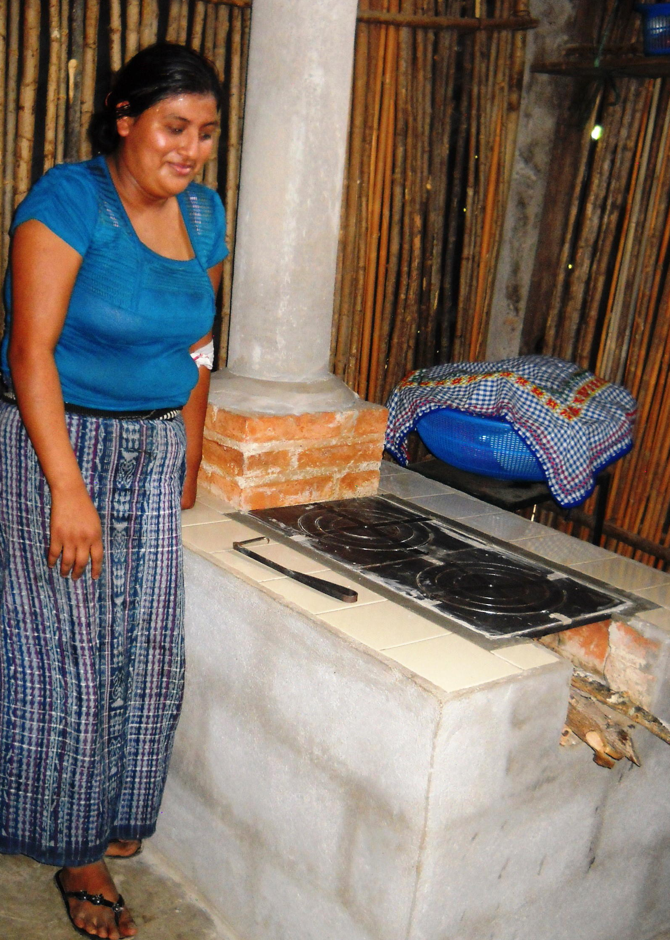 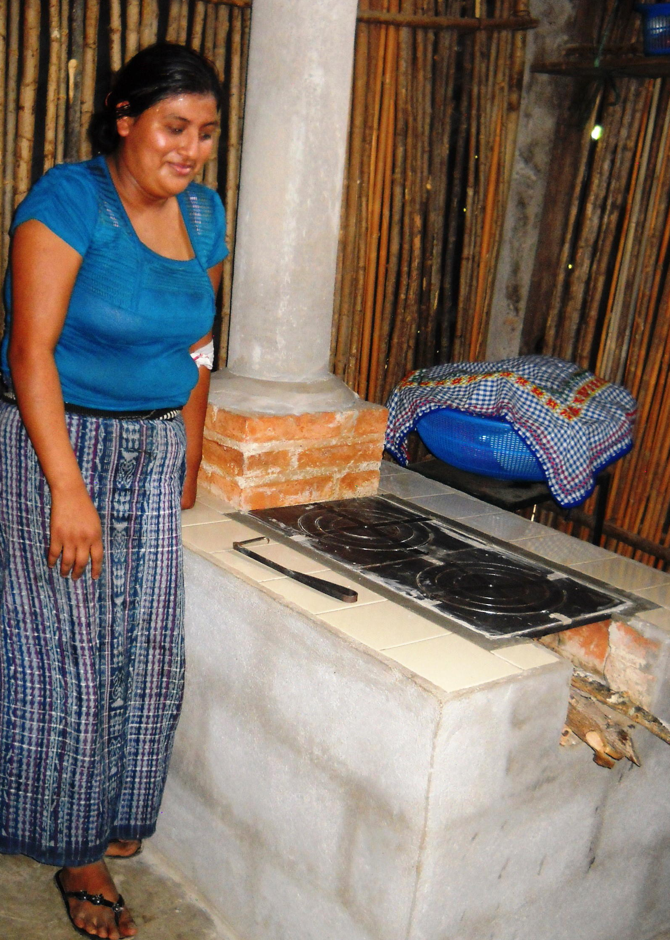 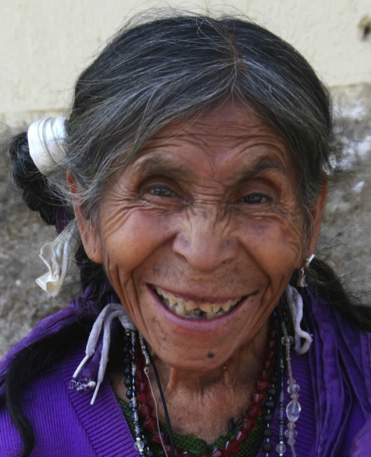 